-Subag Humas dan TU 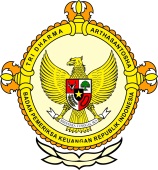       										     BPK Pwk. Prov. Sulawesi TengahTahun :									Bulan :                                                                        		                                                                               		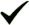 Tanggal : 											Entitas :Ketua BPK RI: Biar Cepat Maju, Perbanyak Orang Jujurby Michael Palu, Metrosulawesi.com - Ketua Badan Pemeriksa Keuangan RI Harry Azhar Azis memberi kuliah umum di hadapan sekitar 500 mahasiswa pascasarjana dan sarjana dari Universitas Tadulako dan Institut Agama Islam Negeri Palu, di Universitas Tadulako Palu, Kamis (7/4/2016).

Kehadiran ekonom lulusan Universitas Stillwater, Oklahoma, Amerika Serikat itu disambut gembira oleh civitas akademika dua perguruan tinggi di negeri di Sulawesi Tengah itu.

Demikian halnya dengan Harry Azhar juga antusias memberikan dorongan kepada peserta yang hadir.

Mantan Wakil Ketua Komisi XI DPR RI itu mendorong perguruan tinggi agar mengambil peran penting dalam membangun kemakmuran bangsa.

Dia mengatakan untuk membangun kesejahteraan rakyat Indonesia dan bergerak maju lebih cepat perlu diperbanyak orang-orang pintar dan jujur.

"Saya tidak tahu, apakah mahasiswa yang nyontek di kampus ini (Untad) dikeluarkan atau tidak. Di Amerika, mahasiswa nyotek langsung dikeluarkan dari kampus," kata Harry sambil menceritakan pengalaman kuliahnya selama sembilan tahun di Amerika Serikat.2016123456789101112  12345678910111213141516171819202122232425262728293031MEDIAMETRO SULAWESIProvinsiPaluDonggalaTolitoliBuolSigiMorowali UtaraParigi MoutongPosoMorowaliTojo Una-unaBanggaiBanggai KepulauanBanggai Laut